MOMOKO HÉBERTABOUT ME: I have always been fascinated with the business of fashion and retail, and have dreamed of becoming a merchandiser since my early teens. I am ready to make that dream a reality and take the next step in my career by becoming a merchandising professional. With my extensive work experience, comprehensive academic background, and eagerness to expand my skillset, I know I can make an impact in any situation I am put into! Please feel free to contact me if you have any further questions or request any additional information. Thank you very much for your time and consideration.SKILLS & QUALITIES:WORK EXPERIENCE:Mar 2012 - Current       Japanese-English Bilingual Support Technician                                                    	 Stefanini, Life Sciences Services Department - Southfield, MIHandle incoming and outbound calls and e-mails and log all end user questions and issues accurately and precisely into ticketing system in both English and JapaneseTroubleshoot hardware, software and network related issues in reference to knowledge base articles and continuous training and learningProvide restorative and maintenance actions to resolve end user issues in an average of under 10 minutes on calls and an average of under 1 hour by e-mailEscalate issues to higher levels of support for issues that are out of scope, reporting a concise summary for speedy investigation and resolutionPractice independent decision making while working in a team environment, assisting colleagues with overflow tasks while completing own tasks to ensure SLA is continually above 90% for all clientsJun 2011 - Mar 2012     Part-time Impact Team Member                                       	  Abercrombie & Fitch - Ann Arbor, MIImproved and maintained the effectiveness of merchandise flow and presentation standards throughout the store and stockroomShared the Store Manager’s responsibility of training new associatesCross-trained as a Model and effectively performed tasks of two separate positionsChosen for annual promotion for high performance and exceptional work ethicDeveloped quality relationships with colleagues and managers by displaying reliability and trustworthinessProvided excellent customer service by handling questions and concerns with speed and professionalismINTERNSHIPS:Apr 2016 - Jun 2016     Associate Production Coordinator                                                       Cranberry Tantrums - Chicago, ILSocial media brand managementUser and competitor analysisPlanning and executing campaigns for marketing effortsPhoto shoot assistanceProfit analysis and researchBlogger event attendance and networkingTrend analysisFeb 2016                       Production Volunteer for Bonnie Atlas Showroom                                        Michigan Women's Wear Market - Livonia, MISetup and dismantling of boothsCommunicating with buyers and presenting merchandise and its termsTaking orders from buyers and filling out purchase ordersSep 2013- Dec 2013      Part-time Inventory Specialist                                                    Everything Alpaca - Royal Oak, MIDramatically increased efficiency by organizing, itemizing and labeling products in warehousesImplemented an inventory management systemTaking orders from customers/buyers and filling out purchase ordersPacking and shipping ordersEDUCATION:December 2016            Eastern Michigan University - Ypsilanti, MIMajor: Bachelor of Science in Apparel, Textiles, and MerchandisingMinor: ManagementMay 2010                       Washtenaw Community College - Ann Arbor, MI     Associates Degree: Certificate of Liberal Arts MACRAO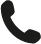 (248) 909-7188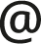 MomokoHebert.com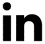 Linkedin.com/in/MomokoHebert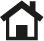 Wixom, MI 48393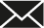 Momoko.Hebert@gmail.com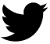 Twitter.com/MMKHBRTRetail MathExcellent customer service and communication skillsData-EntryHelpdesk ticketing system (CA Service Desk Manager)Data research and analysisTroubleshooting medical trial devicesSocial Media Brand ManagementOral and written fluency in English and JapaneseAdvanced in Microsoft ExcelIntermediate in NetSuite ERP systemAdvanced in Microsoft OutlookEffective multi-taskingAdvanced in Microsoft WordOutstanding organizational and time-management skillsAdvanced in Microsoft PowerPointOutstanding organizational and time-management skills